Unit 7 Lesson 9: Comparemos capacidadWU Conteo grupal: Contemos de 10 en 10 (Warm up)Student Task Statement1 La capacidad de los vasosStudent Task Statement2 ¿A cuál vaso le cabe más agua?Student Task Statement3 Centros: Momento de escogerStudent Task StatementEscoge un centro.Contar colecciones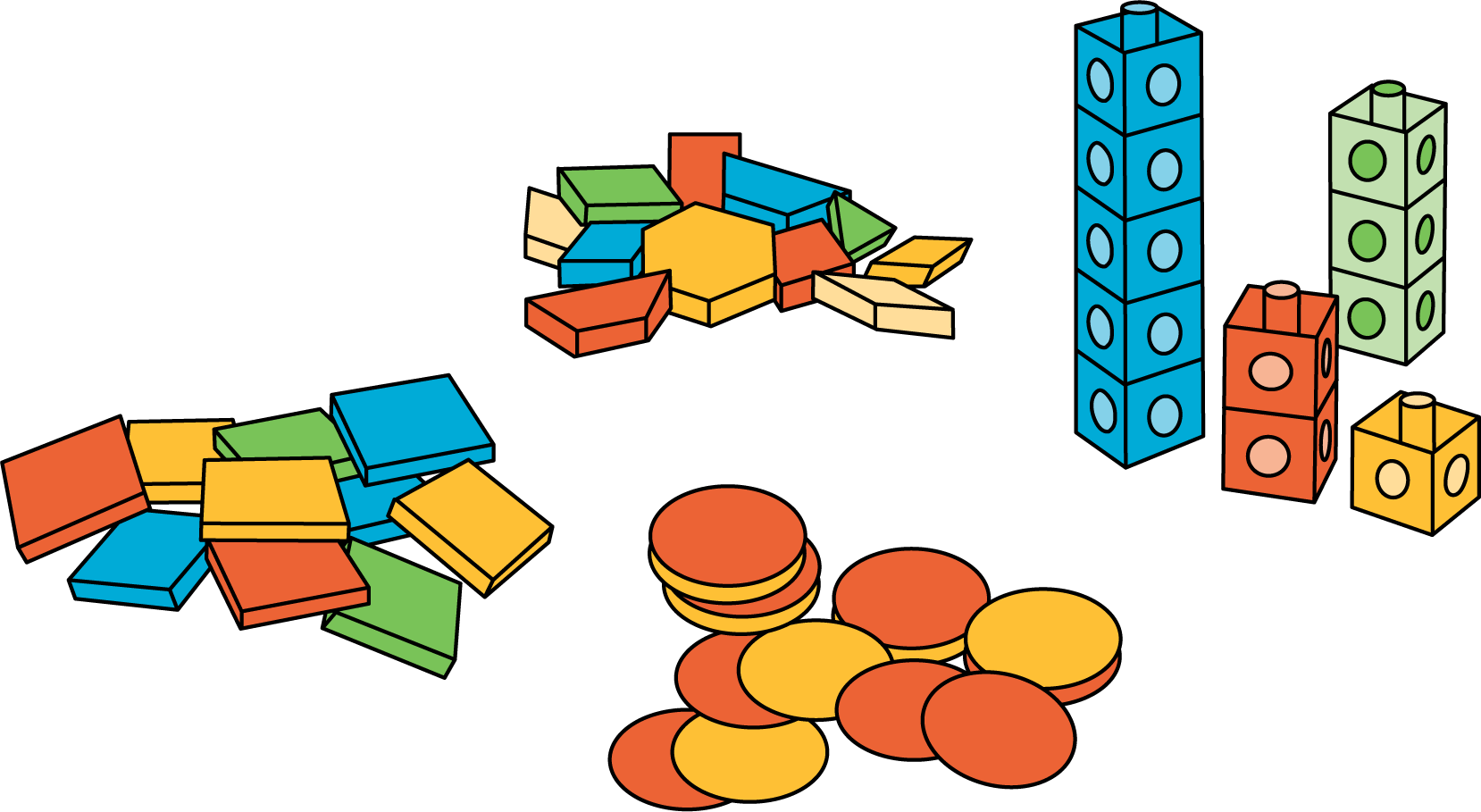 Haz una como la mía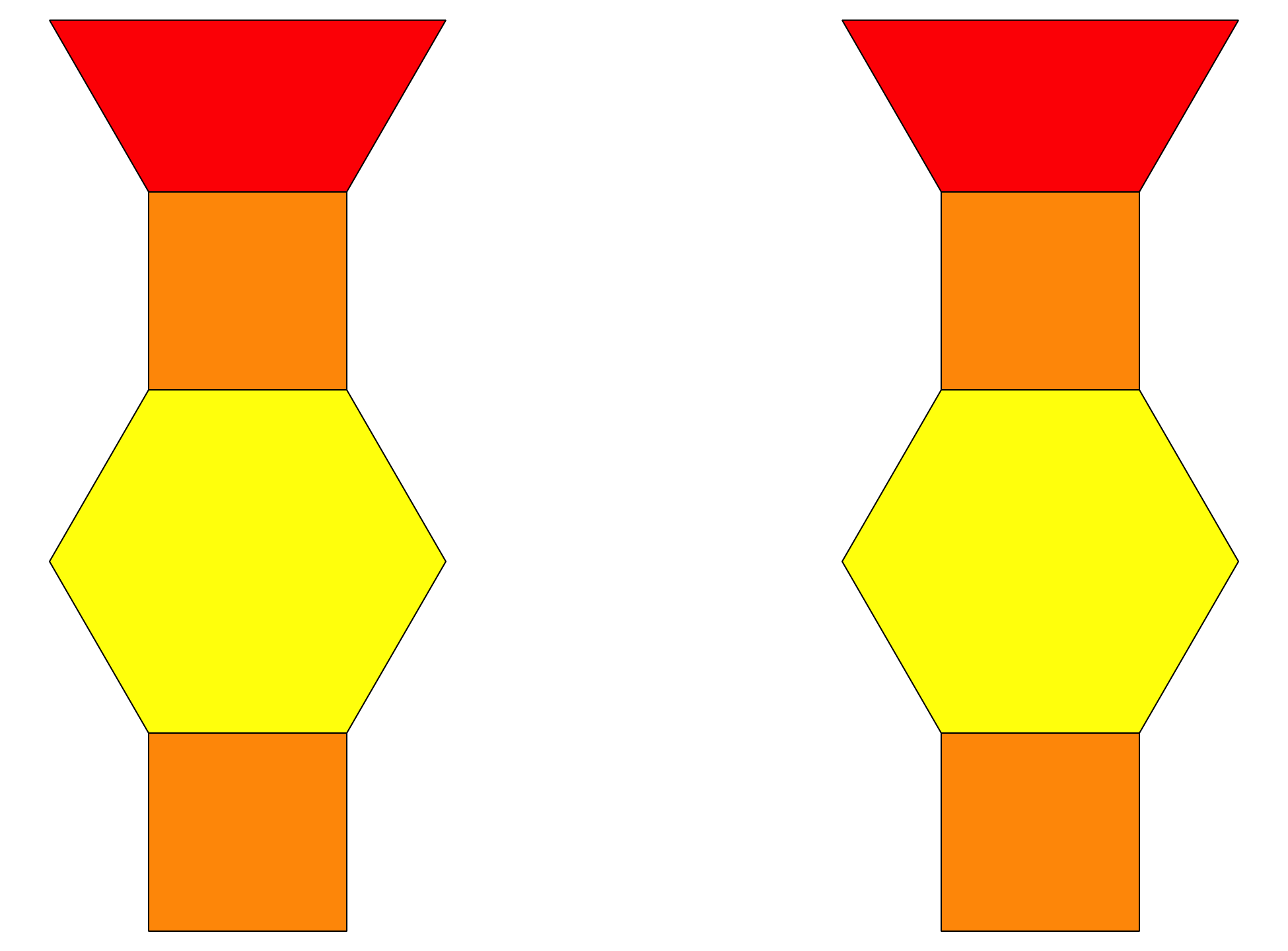 Revuelve y saca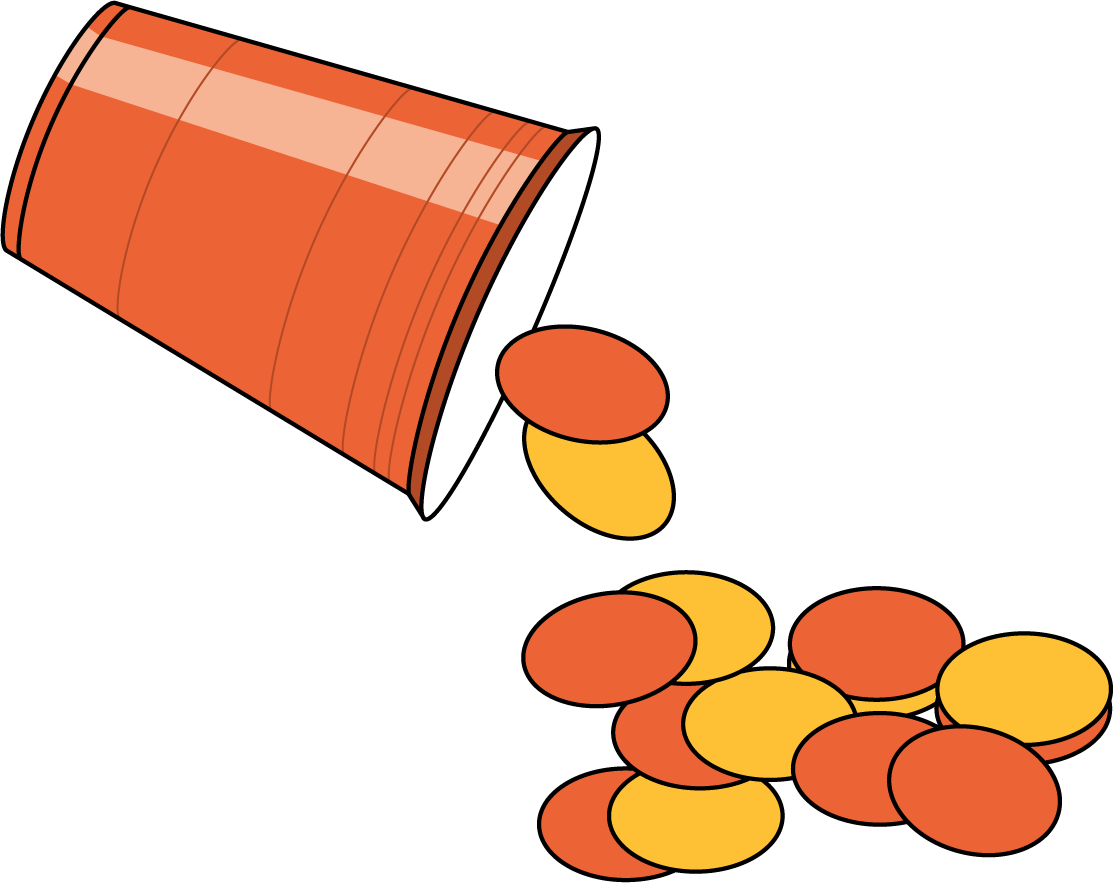 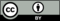 © CC BY 2021 Illustrative Mathematics®